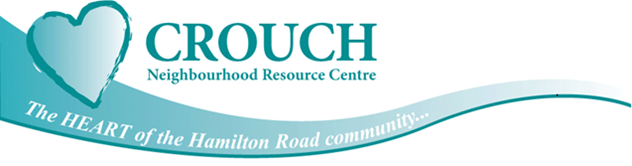 Donation FormName: ______________________________________________________________ Street Address: _________________________________________Apt. /Unit #__________________City____________________ Postal Code: __________________________________ Telephone #: _________________ Email: _______________________________________ Amount of Donation: $ ______________  Cheque        Cash     Credit/Debit Card (online only) If you would like your donation to go to a specific program or service at Crouch Neighbourhood Resource Centre, we would be happy to speak to you about your preference. Signature: _________________________________________ Date: _______________   Please issue me a charitable receipt for the amount of my donation.   My donation may be used beyond  2017 if necessary.Please make cheque payable to: Crouch Neighbourhood Resource Centre and drop off or  mail to: 550 Hamilton Road, London, Ontario, N5Z 1S4Thank you for your generous support!